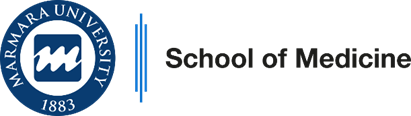 Clinical Education ProgramPhase 2 / Year 42021-2022Group 4Internal Medicine Block ProgramClinical Education ProgramPhase 2 / Year 42021-2022Group 4Internal Medicine Block ProgramClinical Education ProgramPhase 2 / Year 42021-2022Group 4Internal Medicine Block ProgramClinical Education ProgramPhase 2 / Year 42021-2022Group 4Internal Medicine Block ProgramCoordinators of ProgramProf. Ali Serdar FakCoordinators of ProgramProf. Ali Serdar FakCoordinators of ProgramProf. Ali Serdar FakCoordinators of ProgramProf. Ali Serdar Fak Coordinator of Int. Medicine-1 Clerkship Prog.  Prof. Arzu Velioğlu                                     Coordinator of Int. Medicine-1 Clerkship Prog.  Prof. Arzu Velioğlu                                    Coordinator of Int. Medicine-2 Clerkship Prog.  Assoc.Prof. Özlem ÜstayCoordinator of Int. Medicine-2 Clerkship Prog.  Assoc.Prof. Özlem ÜstayCoordinator of Year 4Assoc. Prof.Özge Keniş CoşkunCoordinator of Year 4Assoc. Prof.Özge Keniş CoşkunCoordinator of Year 4Assoc. Prof.Özge Keniş CoşkunCoordinator of Year 4Assoc. Prof.Özge Keniş CoşkunVice Coordinator of AssessmentProf. Hasan Raci YananlıVice Coordinator of Student AffairsAssist. Prof. Can ErzikChief Coordinator of Clinical EducationProf. Dilek İnce GünalChief Coordinator of Clinical EducationProf. Dilek İnce GünalChief Coordinator of Clinical EducationProf. Dilek İnce GünalChief Coordinator of Clinical EducationProf. Dilek İnce GünalCo-Coordinator of Medical Education Program Evaluation and Development Commission (Undergraduate Program)   Prof. Harika Alpay Co-Coordinator of Medical Education Program Evaluation and Development Commission (Undergraduate Program)   Prof. Harika Alpay Co-Coordinator of Medical Education Program Evaluation and Development Commission (Undergraduate Program)   Prof. Harika Alpay Co-Coordinator of Medical Education Program Evaluation and Development Commission (Undergraduate Program)   Prof. Harika Alpay Vice DeansProf. Hasan Raci Yananlı                      Prof. A. Altuğ ÇinçinVice DeansProf. Hasan Raci Yananlı                      Prof. A. Altuğ ÇinçinVice DeansProf. Hasan Raci Yananlı                      Prof. A. Altuğ ÇinçinVice DeansProf. Hasan Raci Yananlı                      Prof. A. Altuğ ÇinçinDeanProf. Ümit S. ŞehirliDeanProf. Ümit S. ŞehirliDeanProf. Ümit S. ŞehirliDeanProf. Ümit S. ŞehirliINTERNAL MEDICINE BLOCK - SEMIOLOGY - GROUP  3 and 4INTERNAL MEDICINE BLOCK - SEMIOLOGY - GROUP  3 and 4INTERNAL MEDICINE BLOCK - SEMIOLOGY - GROUP  3 and 4INTERNAL MEDICINE BLOCK - SEMIOLOGY - GROUP  3 and 4INTERNAL MEDICINE BLOCK - SEMIOLOGY - GROUP  3 and 4INTERNAL MEDICINE BLOCK - SEMIOLOGY - GROUP  3 and 41. WEEK- Feb 21, 2022 – Feb 25, 2022 GROUP 3 & 41. WEEK- Feb 21, 2022 – Feb 25, 2022 GROUP 3 & 41. WEEK- Feb 21, 2022 – Feb 25, 2022 GROUP 3 & 41. WEEK- Feb 21, 2022 – Feb 25, 2022 GROUP 3 & 41. WEEK- Feb 21, 2022 – Feb 25, 2022 GROUP 3 & 41. WEEK- Feb 21, 2022 – Feb 25, 2022 GROUP 3 & 421 Feb 2022MONDAY 22 Feb 2022TUESDAY 23 Feb 2022WEDNESDAY 24 Feb 2022THURSDAY 25 Feb 2022FRIDAY09:30- 10:20Relationship between patients and doctors:“On being a doctor”Ali Serdar FakBed-sideHistory Taking-1 Group 4Tülin TuğlularVolkan Korten Serhan Tuğlular Mehmet KoçHaner Direskeneli Tayfur ToptaşEmel EryükselNevsun İnanç  Zekaver OdabaşıDilek Gogas Yavuz Bed-sideExamination of theCardiovascular SystemGroup 3Osman YeşildağNurten SayarBeste ÖzbenAlper KepezAltuğ ÇinçinMurat SünbülEmre AslangerBatur KanarDursun AkaslanZekeriya DoğanTuba GüçtekinBed-sideHistory Taking Group 3Ali Serdar FakDilek Gogas YavuzFatma AlibazTurgay ÇelikelOsman KöstekŞehnaz Olgun YıldızeliPamir AtagündüzDilek ÇağlayıkElif Tigen İzzet Hakkı Arıkan Examination of the abdomen : Feyza Gündüz10:20- 11:10History taking(Practical issues)Volkan Korten (Ali Serdar Fak)Bed-sideHistory Taking-1 Group 4Tülin TuğlularVolkan Korten Serhan Tuğlular Mehmet KoçHaner Direskeneli Tayfur ToptaşEmel EryükselNevsun İnanç  Zekaver OdabaşıDilek Gogas Yavuz Bed-sideExamination of theCardiovascular SystemGroup 3Osman YeşildağNurten SayarBeste ÖzbenAlper KepezAltuğ ÇinçinMurat SünbülEmre AslangerBatur KanarDursun AkaslanZekeriya DoğanTuba GüçtekinBed-sideHistory Taking Group 3Ali Serdar FakDilek Gogas YavuzFatma AlibazTurgay ÇelikelOsman KöstekŞehnaz Olgun YıldızeliPamir AtagündüzDilek ÇağlayıkElif Tigen İzzet Hakkı Arıkan Examination of the head and neck : Fergün A. Yılmaz11:30- 12:00Orientation to Internal Medicine I & IIEducation ProgramTour of wards, departmentsAli Serdar Fak(Program Coordinator)Bed-sideHistory Taking-1 Group 4Tülin TuğlularVolkan Korten Serhan Tuğlular Mehmet KoçHaner Direskeneli Tayfur ToptaşEmel EryükselNevsun İnanç  Zekaver OdabaşıDilek Gogas Yavuz Bed-sideExamination of theCardiovascular SystemGroup 3Osman YeşildağNurten SayarBeste ÖzbenAlper KepezAltuğ ÇinçinMurat SünbülEmre AslangerBatur KanarDursun AkaslanZekeriya DoğanTuba GüçtekinBed-sideHistory Taking Group 3Ali Serdar FakDilek Gogas YavuzFatma AlibazTurgay ÇelikelOsman KöstekŞehnaz Olgun YıldızeliPamir AtagündüzDilek ÇağlayıkElif Tigen İzzet Hakkı Arıkan Examination of the extremities : Haner Direskeneli (Fatma Alibaz) 13:30- 14:30Bed-sideHistory Taking-1Group 3Dilek  Gogas Yavuzİzzet Hakki ArikanPamir AtagündüzFeyza GündüzArzu VelioğluLütfiye MulazımoğluSait KarakurtÖzlen AtuğAslı Tufan Çinçin (Büşra Can)	Işık AtagündüzExamination of the cardiovascular system and measurement of blood pressure: Osman YeşildağBed-sideHistory TakingGroup 4Mehmet KoçHülya GözüYeşim Özen AlahdabArzu VelioğluÖzlem ÜstayFergün YılmazVedat BayoğluBerrin CeyhanDerya KocakayaUluhan SiliBed-sideExamination of the Cardiovascular SystemGroup 4Osman YeşildağNurten SayarBeste ÖzbenAlper KepezAltuğ ÇinçinMurat SünbülEmre AslangerBatur KanarDursun AkaslanZekeriya DoğanTuba Güçtekin14:30- 16:30Bed-sideHistory Taking-1Group 3Dilek  Gogas Yavuzİzzet Hakki ArikanPamir AtagündüzFeyza GündüzArzu VelioğluLütfiye MulazımoğluSait KarakurtÖzlen AtuğAslı Tufan Çinçin (Büşra Can)	Işık AtagündüzApproach to the patient with cardiac symptoms: Murat SünbülBed-sideHistory TakingGroup 4Mehmet KoçHülya GözüYeşim Özen AlahdabArzu VelioğluÖzlem ÜstayFergün YılmazVedat BayoğluBerrin CeyhanDerya KocakayaUluhan SiliBed-sideExamination of the Cardiovascular SystemGroup 4Osman YeşildağNurten SayarBeste ÖzbenAlper KepezAltuğ ÇinçinMurat SünbülEmre AslangerBatur KanarDursun AkaslanZekeriya DoğanTuba GüçtekinSaat 15:00Examination of the chest and respiratory system: Şehnaz Olgun Yıldızeli (Sait Karakurt)14:30- 16:30Bed-sideHistory Taking-1Group 3Dilek  Gogas Yavuzİzzet Hakki ArikanPamir AtagündüzFeyza GündüzArzu VelioğluLütfiye MulazımoğluSait KarakurtÖzlen AtuğAslı Tufan Çinçin (Büşra Can)	Işık AtagündüzApproach to the patient with cardiac symptoms: Murat SünbülBed-sideHistory TakingGroup 4Mehmet KoçHülya GözüYeşim Özen AlahdabArzu VelioğluÖzlem ÜstayFergün YılmazVedat BayoğluBerrin CeyhanDerya KocakayaUluhan SiliBed-sideExamination of the Cardiovascular SystemGroup 4Osman YeşildağNurten SayarBeste ÖzbenAlper KepezAltuğ ÇinçinMurat SünbülEmre AslangerBatur KanarDursun AkaslanZekeriya DoğanTuba GüçtekinApproach to the patient with pulmonary symptoms and signs:  Şehnaz Olgun Yıldızeli (Sait Karakurt)14:30- 16:30Bed-sideHistory Taking-1Group 3Dilek  Gogas Yavuzİzzet Hakki ArikanPamir AtagündüzFeyza GündüzArzu VelioğluLütfiye MulazımoğluSait KarakurtÖzlen AtuğAslı Tufan Çinçin (Büşra Can)	Işık AtagündüzINTERNAL MEDICINE BLOCK - SEMIOLOGY - GROUP  3 and 42. WEEK- Feb 28, 2022 – Mar 4, 2022INTERNAL MEDICINE BLOCK - SEMIOLOGY - GROUP  3 and 42. WEEK- Feb 28, 2022 – Mar 4, 2022INTERNAL MEDICINE BLOCK - SEMIOLOGY - GROUP  3 and 42. WEEK- Feb 28, 2022 – Mar 4, 2022INTERNAL MEDICINE BLOCK - SEMIOLOGY - GROUP  3 and 42. WEEK- Feb 28, 2022 – Mar 4, 2022INTERNAL MEDICINE BLOCK - SEMIOLOGY - GROUP  3 and 42. WEEK- Feb 28, 2022 – Mar 4, 2022INTERNAL MEDICINE BLOCK - SEMIOLOGY - GROUP  3 and 42. WEEK- Feb 28, 2022 – Mar 4, 202228 Feb 2022MONDAY 1 Mar 2022TUESDAY 2 Mar 2022WEDNESDAY 3 Mar 2022THURSDAY 4 Mar 2022FRIDAY09:30- 12:00Bed-sideExamination of the head and neckGroup 3Fergün  Yılmaz Dilek  Gogas Yavuz Hülya Gözü Arzu Velioğlu Fatma Alibaz Tayfur Toptaş Emel Eryüksel Lütfiye Mülazımoğlu  Osman Köstek Zekaver Odabaşı Bed-sideExamination of the extremitiesGroup 4Haner Direskeneli  Fatma Alibaz Nevsun İnanç  Mehmet Koç Sena Tokay  Ali Serdar Fak Uluhan Sili Aslı Tufan Çinçin (Nurdan Şentürk Durmuş) Dilek Barutçu AtaşBerrin Ceyhan Bed-sideExamination of the AbdomenGroup 3Haner DireskeneliÖzlen Atuğ Yeşim Alahdab Vedat BayoğluFeyza Gündüz Aslı Tufan Çinçin (Büşra Can) Buket Ertürk Şengel Rahmi AslanMurat TuğcuAli Serdar FakBed-sideChest and Respiratory SystemGroup 4Turgay Çelikel Berrin Ceyhan Sait KarakurtEmel EryükselAli Sedar FakVolkan Korten Sena Tokay Caner Çınarİzzet Hakkı Arıkan Mehmet Koç Bed-sideReview of the general physical examinationGroup 3Tülin TuğlularPamir AtagündüzAli Serdar Fak Sait KarakurtZekaver Odabaşı Volkan KortenRahmi AslanEmel Eryüksel Nevsun İnanç13:30- 14:00Bed-sideExamination of the head and neckGroup 4Hülya GözüÖzlem üstayDilek Gogas YavuzIşık AtagündüzMurat TuğcuFeyza GündüzVedat BayoğluHüseyin ArıkanHüseyin BilginFergün AydınBed-sideExamination of the extremitiesGroup 3Yeşim AlahdabPamir AtagündüzArzu VelioğluNevsun İnançAslı Tufan Çinçin (Nurdan Şentürk Durmuş)Tayfur ToptaşÖzlem üstayFatma AlibazOsman KöstekMehmet KoçBed-sideExamination of the AbdomenGroup 4Özlen Atuğ Yeşim Alahdab Tarık KaniFeyza Gündüz Rahmi AslanZekaver Odabaşı Elif Tigen Vedat BayoğluHülya GözüSena Tokay Bed-sideChest and Respiratory SystemGroup 3Şehnaz Yıldızeli Hüseyin BilginEmel EryükselDerya KocakayaHüseyin ArıkanCaner ÇınarOsman KöstekÖzlem üstayAslı Tufan Çinçin (Nurdan Şentürk Durmuş)Buket Ertürk ŞengelBed-sideReview of the general physical examinationGroup 4Fergün A. Yılmaz Hülya Gözü Fatma Alibaz Tayfur Toptaş Emel Eryüksel Lütfiye Mülazımoğlu Elif Tigen            Zekaver Odabaşı14:00- 16:30Bed-sideExamination of the head and neckGroup 4Hülya GözüÖzlem üstayDilek Gogas YavuzIşık AtagündüzMurat TuğcuFeyza GündüzVedat BayoğluHüseyin ArıkanHüseyin BilginFergün AydınBed-sideExamination of the extremitiesGroup 3Yeşim AlahdabPamir AtagündüzArzu VelioğluNevsun İnançAslı Tufan Çinçin (Nurdan Şentürk Durmuş)Tayfur ToptaşÖzlem üstayFatma AlibazOsman KöstekMehmet KoçBed-sideExamination of the AbdomenGroup 4Özlen Atuğ Yeşim Alahdab Tarık KaniFeyza Gündüz Rahmi AslanZekaver Odabaşı Elif Tigen Vedat BayoğluHülya GözüSena Tokay Bed-sideChest and Respiratory SystemGroup 3Şehnaz Yıldızeli Hüseyin BilginEmel EryükselDerya KocakayaHüseyin ArıkanCaner ÇınarOsman KöstekÖzlem üstayAslı Tufan Çinçin (Nurdan Şentürk Durmuş)Buket Ertürk ŞengelBed-sideReview of the general physical examinationGroup 4Fergün A. Yılmaz Hülya Gözü Fatma Alibaz Tayfur Toptaş Emel Eryüksel Lütfiye Mülazımoğlu Elif Tigen            Zekaver OdabaşıINTERNAL MEDICINE BLOCK - INTERNAL MEDICINE-2 - GROUP 4INTERNAL MEDICINE BLOCK - INTERNAL MEDICINE-2 - GROUP 4INTERNAL MEDICINE BLOCK - INTERNAL MEDICINE-2 - GROUP 4INTERNAL MEDICINE BLOCK - INTERNAL MEDICINE-2 - GROUP 4INTERNAL MEDICINE BLOCK - INTERNAL MEDICINE-2 - GROUP 4INTERNAL MEDICINE BLOCK - INTERNAL MEDICINE-2 - GROUP 4INTERNAL MEDICINE BLOCK - INTERNAL MEDICINE-2 - GROUP 4INTERNAL MEDICINE BLOCK - INTERNAL MEDICINE-2 - GROUP 4INTERNAL MEDICINE BLOCK - INTERNAL MEDICINE-2 - GROUP 43. WEEK   - Mar 7, 2021 – Mar 11, 20223. WEEK   - Mar 7, 2021 – Mar 11, 20223. WEEK   - Mar 7, 2021 – Mar 11, 20223. WEEK   - Mar 7, 2021 – Mar 11, 20223. WEEK   - Mar 7, 2021 – Mar 11, 20223. WEEK   - Mar 7, 2021 – Mar 11, 20223. WEEK   - Mar 7, 2021 – Mar 11, 20223. WEEK   - Mar 7, 2021 – Mar 11, 20223. WEEK   - Mar 7, 2021 – Mar 11, 20227 Mar 2022MONDAY8 Mar 2022TUESDAY8 Mar 2022TUESDAY9 Mar 2022WEDNESDAY9 Mar 2022WEDNESDAY10 Mar 2022THURSDAY10 Mar 2022THURSDAY11 Mar 2022FRIDAY09:00- 10:00LectureAcute diarrhea and food poisoningVolkan Korten, MD(Uluhan Sili, MD)On-the-job learning and assessmentSessionGroup 4AOutpatient clinic Gastroenterology Diagnostic procedures Group 4BHepatic tests, GIS pathology, diagnostic tests in viral hepatitisGoncagül Haklar (Önder Şirikçi), Biochemistry Çiğdem Çelikel (Emine Bozkurtlar), Pathology Ufuk Hasdemir (Burak Aksu), Microbiology (Yeşim Alahdab, MD) GastroenterologyLectureIntestinal ParasitesDilek Yağcı Çağlayık, MD(Uluhan Sili, MD)LectureIntestinal ParasitesDilek Yağcı Çağlayık, MD(Uluhan Sili, MD)Diagnostic procedures Group 4AFecal and body fluid examinationNurver Ülger MicrobiologyDilek Yağcı Çağlayık(Uluhan Sili)Infect Dis. Feyza Gündüz (Yeşim Alahdab), Gastroenterology Goncagül Haklar (Önder Şirikçi), BiochemistryClinical Tutorial/BedsidePts with diarrheaGroup 4BGastroenterologyÖzlem AtuğYeşim AlahdabFeyza GündüzRahmi AslanFuad Jafarov10:00-11:00LectureAcute diarrhea and food poisoningVolkan Korten, MD(Uluhan Sili, MD)On-the-job learning and assessmentSessionGroup 4AOutpatient clinic Gastroenterology Diagnostic procedures Group 4BHepatic tests, GIS pathology, diagnostic tests in viral hepatitisGoncagül Haklar (Önder Şirikçi), Biochemistry Çiğdem Çelikel (Emine Bozkurtlar), Pathology Ufuk Hasdemir (Burak Aksu), Microbiology (Yeşim Alahdab, MD) GastroenterologyLectureApproach to jaundiceFeyza Gündüz, MD(Yeşim Alahdab, MD)LectureApproach to jaundiceFeyza Gündüz, MD(Yeşim Alahdab, MD)Diagnostic procedures Group 4AFecal and body fluid examinationNurver Ülger MicrobiologyDilek Yağcı Çağlayık(Uluhan Sili)Infect Dis. Feyza Gündüz (Yeşim Alahdab), Gastroenterology Goncagül Haklar (Önder Şirikçi), BiochemistryClinical Tutorial/BedsidePts with diarrheaGroup 4BGastroenterologyÖzlem AtuğYeşim AlahdabFeyza GündüzRahmi AslanFuad Jafarov11:00-12:00LectureAbdominal pain and constipationYeşim Alahdab,(Feyza Gündüz)Free time for patient file preparationFree time for patient file preparationLectureComplications of cirrhosis (Yeşim Alahdab, MD)LectureComplications of cirrhosis (Yeşim Alahdab, MD)Free time for patient file preparationFree time for patient file preparationFree time for patient file preparation13:30-14:30LectureChronic diarrhea 1Özlen Atuğ, MDProfessionalism and counseling session(Individual and professional development and counseling)Professionalism and counseling session(Individual and professional development and counseling)Clinical TutorialGroup 4AApproach to adult dysphagia-surgical evaluation and treatmentTunç Laçin, MD Thoracic Surgery Diagnostic proceduresGroup 4B Fecal and body fluid examinationNurver Ülger MicrobiologyUluhan Sili (V.Korten), Infect Dis. Feyza Gündüz (Yeşim Alahdab), Gastroenterology Goncagül Haklar (Önder Şirikçi), BiochemistryClinical Tutorial/BedsidePts with diarrheaGroup 4AGastroenterologyÖzlen AtuğTarık KaniFeyza GündüzRahmi Aslanİlkay ErgençClinical Tutorial/BedsidePts with diarrheaGroup 4AGastroenterologyÖzlen AtuğTarık KaniFeyza GündüzRahmi Aslanİlkay ErgençMultidisciplinary learning sessionGIS RADIOLOGYYusuf Yılmaz GastroenterologyCanan Cimşit, RadiologyAli Emre Atıcı, General Surgery14:30-15:30LectureChronic diarrhea 2Özlen Atuğ, MDProfessionalism and counseling session(Individual and professional development and counseling)Professionalism and counseling session(Individual and professional development and counseling)Clinical TutorialGroup 4AApproach to adult dysphagia-surgical evaluation and treatmentTunç Laçin, MD Thoracic Surgery Diagnostic proceduresGroup 4B Fecal and body fluid examinationNurver Ülger MicrobiologyUluhan Sili (V.Korten), Infect Dis. Feyza Gündüz (Yeşim Alahdab), Gastroenterology Goncagül Haklar (Önder Şirikçi), BiochemistryClinical Tutorial/BedsidePts with diarrheaGroup 4AGastroenterologyÖzlen AtuğTarık KaniFeyza GündüzRahmi Aslanİlkay ErgençClinical Tutorial/BedsidePts with diarrheaGroup 4AGastroenterologyÖzlen AtuğTarık KaniFeyza GündüzRahmi Aslanİlkay ErgençINTERNAL MEDICINE BLOCK - INTERNAL MEDICINE-2 - GROUP 4INTERNAL MEDICINE BLOCK - INTERNAL MEDICINE-2 - GROUP 4INTERNAL MEDICINE BLOCK - INTERNAL MEDICINE-2 - GROUP 4INTERNAL MEDICINE BLOCK - INTERNAL MEDICINE-2 - GROUP 4INTERNAL MEDICINE BLOCK - INTERNAL MEDICINE-2 - GROUP 4INTERNAL MEDICINE BLOCK - INTERNAL MEDICINE-2 - GROUP 4INTERNAL MEDICINE BLOCK - INTERNAL MEDICINE-2 - GROUP 44.WEEK - Mar 14, 2022 – Mar 18, 20224.WEEK - Mar 14, 2022 – Mar 18, 20224.WEEK - Mar 14, 2022 – Mar 18, 20224.WEEK - Mar 14, 2022 – Mar 18, 20224.WEEK - Mar 14, 2022 – Mar 18, 20224.WEEK - Mar 14, 2022 – Mar 18, 20224.WEEK - Mar 14, 2022 – Mar 18, 202214 Mar 2022MONDAY15 Mar 2022TUESDAY15 Mar 2022TUESDAY16 Mar 2022WEDNESDAY17 Mar 2022THURSDAY18 Mar 2022FRIDAY09:00-10:00LectureDyspepsia and peptic ulcerYeşim Elahdab, MDOn-the-job learning and assessment SessionGroup 4B Outpatient clinic and Endoscopy Unit-Gastroenterology Diagnostic procedures Group 4AHepatic tests, GIS pathology, diagnostic tests in viral hepatitisGoncagül Haklar (Önder Şirikçi), Biochemistry Çiğdem Çelikel (Emine Bozkurtlar), Pathology Ufuk Hasdemir (Burak Aksu), Microbiology (Yeşim Alahdab, MD) GastroenterologyLectureFUOZekaver Odabaşı, MD         (L. Mülazımoğlu, MD)Clinical Tutorial (Bedside)Group 4APts with diarrhea and dyspepsiaGastroenterologyÖzlen AtuğYeşim AlahdabTarık KaniFuad Jafarov İlkay ErgençClinical Tutorial/BedsideGroup 4BPts with hepatic disorderGastroenterologyÖzlen AtuğYusuf YılmazŞahin MehdiyevÇağlayan KeklikkıranRahmi Aslan10:00-11:00Lecture Gastrointestinal hemorrhage (Yeşim Alahdab, MD)On-the-job learning and assessment SessionGroup 4B Outpatient clinic and Endoscopy Unit-Gastroenterology Diagnostic procedures Group 4AHepatic tests, GIS pathology, diagnostic tests in viral hepatitisGoncagül Haklar (Önder Şirikçi), Biochemistry Çiğdem Çelikel (Emine Bozkurtlar), Pathology Ufuk Hasdemir (Burak Aksu), Microbiology (Yeşim Alahdab, MD) GastroenterologyLectureCovid-19Buket Ertürk Şengel, MDClinical Tutorial (Bedside)Group 4APts with diarrhea and dyspepsiaGastroenterologyÖzlen AtuğYeşim AlahdabTarık KaniFuad Jafarov İlkay ErgençClinical Tutorial/BedsideGroup 4BPts with hepatic disorderGastroenterologyÖzlen AtuğYusuf YılmazŞahin MehdiyevÇağlayan KeklikkıranRahmi Aslan11:00-12:00LectureChronic hepatitisYusuf Yılmaz, MDClinical TutorialGroup 4Approach to adult dysphagia-surgical evaluation and treatmentTunç Laçin, MD Thoracic Surgery Multidisciplinary learning sessionGIS RADIOLOGYYusuf Yılmaz GastroenterologyCanan Cimşit, RadiologyAli Emre Atıcı, General Surgery13:30-14:30LectureSepsisL. Mülazımoğlu, MD (Zekaver Odabaşı, MD)Professionalism and counseling session(Individual and professional development and counseling)Professionalism and counseling session(Individual and professional development and counseling)Multidisciplinary learning sessionIrritable Bowel Synd., Ibd, Screening For Colon CancerYeşim Elahdab (Özlen Atuğ), GastroenterologyÖmer Yanartaş (Volkan Topçuoğlu), PsychiatryClinical Tutorial (Bedside)Group 4BPts with diarrhea and dyspepsiaÖzlen Atuğİlkay ErgençÇağlayan KeklikkıranŞahin MehdiyevRahmi AslanYeşim Alahdab13:30-14:30LectureSepsisL. Mülazımoğlu, MD (Zekaver Odabaşı, MD)Professionalism and counseling session(Individual and professional development and counseling)Professionalism and counseling session(Individual and professional development and counseling)Multidisciplinary learning sessionIrritable Bowel Synd., Ibd, Screening For Colon CancerYeşim Elahdab (Özlen Atuğ), GastroenterologyÖmer Yanartaş (Volkan Topçuoğlu), PsychiatryClinical Tutorial (Bedside)Group 4BPts with diarrhea and dyspepsiaÖzlen Atuğİlkay ErgençÇağlayan KeklikkıranŞahin MehdiyevRahmi AslanYeşim AlahdabClinical Tutorial/BedsideGroup 4APts with hepatic disorderÖzlen AtuğYusuf YılmazTarık KaniRahmi AslanFuad Jafarov14:30-15:30LectureEnteric fever and brucellosisElif T. Tigen, MD (Uluhan Sili, MD)Professionalism and counseling session(Individual and professional development and counseling)Professionalism and counseling session(Individual and professional development and counseling)Multidisciplinary learning sessionIrritable Bowel Synd., Ibd, Screening For Colon CancerYeşim Elahdab (Özlen Atuğ), GastroenterologyÖmer Yanartaş (Volkan Topçuoğlu), PsychiatryClinical Tutorial (Bedside)Group 4BPts with diarrhea and dyspepsiaÖzlen Atuğİlkay ErgençÇağlayan KeklikkıranŞahin MehdiyevRahmi AslanYeşim AlahdabClinical Tutorial/BedsideGroup 4APts with hepatic disorderÖzlen AtuğYusuf YılmazTarık KaniRahmi AslanFuad JafarovINTERNAL MEDICINE BLOCK - INTERNAL MEDICINE-1 - GROUP 4INTERNAL MEDICINE BLOCK - INTERNAL MEDICINE-1 - GROUP 4INTERNAL MEDICINE BLOCK - INTERNAL MEDICINE-1 - GROUP 4INTERNAL MEDICINE BLOCK - INTERNAL MEDICINE-1 - GROUP 4INTERNAL MEDICINE BLOCK - INTERNAL MEDICINE-1 - GROUP 4INTERNAL MEDICINE BLOCK - INTERNAL MEDICINE-1 - GROUP 45. WEEK – Mar 21, 2022 – Mar 25, 20225. WEEK – Mar 21, 2022 – Mar 25, 20225. WEEK – Mar 21, 2022 – Mar 25, 20225. WEEK – Mar 21, 2022 – Mar 25, 20225. WEEK – Mar 21, 2022 – Mar 25, 20225. WEEK – Mar 21, 2022 – Mar 25, 202221 Mar 2022MONDAY22 Mar 2022TUESDAY23 Mar 2022WEDNESDAY24 Mar 2022THURSDAY25 Mar 2022FRIDAY09:00-10:00LectureApproach to and Management of  the diabetic patientsÖzlem Üstay, MD(Dilek Gogas Yavuz, MD)Clinical Tutorial/BedsideGroup 4APts with DiabetesÖzlem Üstay, Hülya Gözü, Aslı Tufan Çinçin (Nurdan Şentürk Durmuş), Seçkin AkçayHatice ÜnerClinical Tutorial/BedsideGroup 4BPts with DiabetesÖzlem Üstay, Hülya Gözü, Aslı Tufan Çinçin (Nurdan Şentürk Durmuş)Hatice ÜnerSeçkin Akçay LectureDifferential diagnosis of metabolic bone diseases Dilek Gogas Yavuz(Özlem Üstay)LectureApproach to thyroid nodulesHülya Gözü, MD         (Özlem Üstay)10:00-11:00LectureTreatment choices for diabetic patients - Oral anti-diabeticsÖzlem Üstay, MD(Hülya Gözü, MD)Clinical Tutorial/BedsideGroup 4APts with DiabetesÖzlem Üstay, Hülya Gözü, Aslı Tufan Çinçin (Nurdan Şentürk Durmuş), Seçkin AkçayHatice ÜnerClinical Tutorial/BedsideGroup 4BPts with DiabetesÖzlem Üstay, Hülya Gözü, Aslı Tufan Çinçin (Nurdan Şentürk Durmuş)Hatice ÜnerSeçkin Akçay LectureDifferential diagnosis of metabolic bone diseases Dilek Gogas Yavuz(Özlem Üstay)LectureHypo- and hyperthyroidismHülya Gözü(Dilek Gogas Yavuz)11:00-12:00LectureTreatment choices for diabetic patients - Oral anti-diabeticsÖzlem Üstay, MD(Hülya Gözü, MD)Diagnostic proceduresGroup 4Diagnosis of DM and interpretation of endocrine testsÖzlem Üstay (Hülya Gözü)LectureEndocrine Emergencies-part 1Hülya Gözü (Özlem Üstay)LectureApproach to the pituitary disordersDilek Gogas Yavuz(Özlem Üstay)13:30-14:30LectureDiabetic emergenciesÖzlem Üstay, MD(Hülya Gözü, MD)Clinical Tutorial/BedsideGroup 4BPatiens with thyroid disordersDilek Gogas YavuzHülya Gözü, Özlem Üstay, Hatice ÖnerSeçkin AkçayClinical Tutorial/BedsideGroup 4APatiens with thyroid disordersDilek Gogas YavuzHülya Gözü, Özlem Üstay, Seçkin AkçayHatice Üner 13:30-14:30LectureDiabetic emergenciesÖzlem Üstay, MD(Hülya Gözü, MD)Clinical Tutorial/BedsideGroup 4BPatiens with thyroid disordersDilek Gogas YavuzHülya Gözü, Özlem Üstay, Hatice ÖnerSeçkin AkçayClinical Tutorial/BedsideGroup 4APatiens with thyroid disordersDilek Gogas YavuzHülya Gözü, Özlem Üstay, Seçkin AkçayHatice Üner Multidisciplinary learning sessionMedical  nutrition   Diyetisyen Esra GüneşDilek Gogas Yavuz14:30-15:300LectureDiabetic emergenciesÖzlem Üstay, MD(Hülya Gözü, MD)Professionalism and Counseling Session(Individual and professional development and counseling)Clinical Tutorial/BedsideGroup 4BPatiens with thyroid disordersDilek Gogas YavuzHülya Gözü, Özlem Üstay, Hatice ÖnerSeçkin AkçayClinical Tutorial/BedsideGroup 4APatiens with thyroid disordersDilek Gogas YavuzHülya Gözü, Özlem Üstay, Seçkin AkçayHatice Üner Multidisciplinary learning sessionMedical  nutrition   Diyetisyen Esra GüneşDilek Gogas Yavuz15:30-16:3016:30-17:30On-the-job learning and assessment sessionInsulin educationOutpatient clinic Endocrinology Dilek Gogas Yavuz, MD(Özlem Üstay MD) Professionalism and Counseling Session(Individual and professional development and counseling)LectureEndocrine Emergencies-part 2Hülya Gözü (Özlem Üstay)Multidisciplinary learning sessionMedical  nutrition   Diyetisyen Esra GüneşDilek Gogas Yavuz15:30-16:3016:30-17:30On-the-job learning and assessment sessionInsulin educationOutpatient clinic Endocrinology Dilek Gogas Yavuz, MD(Özlem Üstay MD) Professionalism and Counseling Session(Individual and professional development and counseling)LectureEndocrine Emergencies-part 2Hülya Gözü (Özlem Üstay)15:30-16:3016:30-17:30On-the-job learning and assessment sessionInsulin educationOutpatient clinic Endocrinology Dilek Gogas Yavuz, MD(Özlem Üstay MD) Professionalism and Counseling Session(Individual and professional development and counseling)INTERNAL MEDICINE BLOCK - INTERNAL MEDICINE-1 - GROUP 4INTERNAL MEDICINE BLOCK - INTERNAL MEDICINE-1 - GROUP 4INTERNAL MEDICINE BLOCK - INTERNAL MEDICINE-1 - GROUP 4INTERNAL MEDICINE BLOCK - INTERNAL MEDICINE-1 - GROUP 4INTERNAL MEDICINE BLOCK - INTERNAL MEDICINE-1 - GROUP 4INTERNAL MEDICINE BLOCK - INTERNAL MEDICINE-1 - GROUP 4INTERNAL MEDICINE BLOCK - INTERNAL MEDICINE-1 - GROUP 4INTERNAL MEDICINE BLOCK - INTERNAL MEDICINE-1 - GROUP 46. WEEK – Mar 28, 2022 – Apr 1, 20226. WEEK – Mar 28, 2022 – Apr 1, 20226. WEEK – Mar 28, 2022 – Apr 1, 20226. WEEK – Mar 28, 2022 – Apr 1, 20226. WEEK – Mar 28, 2022 – Apr 1, 20226. WEEK – Mar 28, 2022 – Apr 1, 20226. WEEK – Mar 28, 2022 – Apr 1, 20226. WEEK – Mar 28, 2022 – Apr 1, 202228 Mar 2022MONDAY29 Mar 2022TUESDAY30 Mar 2022WEDNESDAY30 Mar 2022WEDNESDAY31 Mar 2022THURSDAY1 Apr 2022FRIDAY1 Apr 2022FRIDAY09:00-10:00LectureApproach to pts withcardiometabolic risk factorsHalil Ataş,MDLectureApproach to pts withpericardial diseaseAltuğ Çinçin,MDClinical Tutorial/Bedside GROUP 4AOsman YeşildağBülent MutluBeste ÖzbenHalil AtaşEmre GürelDiagnostic procedures, ECG, Telegraphy, Cardiac indicatorsGROUP 4B Alper Kepez, MDLectureApproach to pts with valvular heart diseasesNurten Sayar, MDMultidisciplinary learning sessionGROUP 4 AHYPERTENSIONBeste Özben(Cardiology)Ebru Aşıcıoğlu (Nephrology )Hülya Gözü(Endocrinology )Hızır Kurtel,(Sports PhysiologyClinical Tutorial/BedsideGROUP 4BOsman YeşildağAlper KepezAltuğ ÇinçinEmre AslangerBatur Kanar10:00-11:00LectureApproach to pts withchronic chest painBeste Özben,MDLectureApproach to pts with heartfailureOsman Yeşildağ, MDClinical Tutorial/Bedside GROUP 4AOsman YeşildağBülent MutluBeste ÖzbenHalil AtaşEmre GürelDiagnostic procedures, ECG, Telegraphy, Cardiac indicatorsGROUP 4B Alper Kepez, MDLectureApproach to pts with valvular heart diseasesNurten Sayar, MDMultidisciplinary learning sessionGROUP 4 AHYPERTENSIONBeste Özben(Cardiology)Ebru Aşıcıoğlu (Nephrology )Hülya Gözü(Endocrinology )Hızır Kurtel,(Sports PhysiologyClinical Tutorial/BedsideGROUP 4BOsman YeşildağAlper KepezAltuğ ÇinçinEmre AslangerBatur Kanar11:00-12:00LectureApproach to pts withchronic chest painBeste Özben,MDLectureApproach to pts with heartfailureOsman Yeşildağ, MDLectureApproach to pts with myocardial diseaseNurten Sayar, MD13:30- 15:30LectureApproach to pts with acute chest painBülent Mutlu, MDProfessionalism and counseling session(Individual and professional development and counseling)Clinical Tutorial/BedsideGROUP 4B Bülent MutluBeste ÖzbenNurten SayarMurat SünbülEmre GürelDiagnostic procedures, ECG, Telegraphy  Cardiac indicators GROUP 4AAlper Kepez, MDLectureApproach to pts with systemic diseases affecting the heartOsman Yeşildağ, MDMultidisciplinary learning sessionGROUP 4BHYPERTENSIONBeste Özben (Cardiology)Ebru Aşıcıoğlu (Nephrology ) Hülya Gözü  (Endocrinology )Hızır Kurtel(Sports Physiology)Clinical Tutorial/BedsideGROUP 4AAltuğ ÇinçinEmre AslangerBatur KanarDursun AkaslanZekeriya Doğan15:30- 16:30 LectureManagent of Diabetes and Throid Disorders in PregnancyDilek Gogas YavuzProfessionalism and counseling session(Individual and professional development and counseling)LectureApproach to patients with cardiac emergenciesAltuğ Çinçin, MDINTERNAL MEDICINE BLOCK - INTERNAL MEDICINE-1 - GROUP 4INTERNAL MEDICINE BLOCK - INTERNAL MEDICINE-1 - GROUP 4INTERNAL MEDICINE BLOCK - INTERNAL MEDICINE-1 - GROUP 4INTERNAL MEDICINE BLOCK - INTERNAL MEDICINE-1 - GROUP 4INTERNAL MEDICINE BLOCK - INTERNAL MEDICINE-1 - GROUP 4INTERNAL MEDICINE BLOCK - INTERNAL MEDICINE-1 - GROUP 4INTERNAL MEDICINE BLOCK - INTERNAL MEDICINE-1 - GROUP 4INTERNAL MEDICINE BLOCK - INTERNAL MEDICINE-1 - GROUP 47. WEEK – Apr 4, 2022 – Apr 8,  20227. WEEK – Apr 4, 2022 – Apr 8,  20227. WEEK – Apr 4, 2022 – Apr 8,  20227. WEEK – Apr 4, 2022 – Apr 8,  20227. WEEK – Apr 4, 2022 – Apr 8,  20227. WEEK – Apr 4, 2022 – Apr 8,  20227. WEEK – Apr 4, 2022 – Apr 8,  20227. WEEK – Apr 4, 2022 – Apr 8,  20224 Apr 2022MONDAY4 Apr 2022MONDAY5 Apr 2022TUESDAY5 Apr 2022TUESDAY6 Apr 2022WEDNESDAY7 Apr 2022THURSDAY8 Apr 2022FRIDAY09:00- 10:00LectureApproach to pts with presyncope/syncopeAlper Kepez, MDLectureApproach to pts with presyncope/syncopeAlper Kepez, MD Clinical Tutorial/BedsideGROUP 4BHalil AtaşBatur KanarEmre AslangerZekeriya DoğanTuba GüçtekinOn the job learning Group 4A-1Clinical TutorialGROUP 4A BedsideOsman YeşildağBeste ÖzbenEmre GürelDursun AkaslanZekeriya DoğanLectureApproach to the patients with Congenital Heart Dis. in  AdulthoodHalil Ataş, MDOn the job learning Group 4B-210:00-11:00LectureApproach to pts with tachyarrhythmias and bradyarrhythmiasAlper Kepez, MDLectureApproach to pts with tachyarrhythmias and bradyarrhythmiasAlper Kepez, MD Clinical Tutorial/BedsideGROUP 4BHalil AtaşBatur KanarEmre AslangerZekeriya DoğanTuba GüçtekinOn the job learning Group 4A-1Clinical TutorialGROUP 4A BedsideOsman YeşildağBeste ÖzbenEmre GürelDursun AkaslanZekeriya DoğanLecturePulmonary HypertensionBülent Mutlu  (Cardiology)Sait Karakurt, (Chest Medicine)On the job learning Group 4B-211:00-12:00LectureApproach to pts with tachyarrhythmias and bradyarrhythmiasAlper Kepez, MDLectureApproach to pts with tachyarrhythmias and bradyarrhythmiasAlper Kepez, MD Clinical Tutorial/BedsideGROUP 4BHalil AtaşBatur KanarEmre AslangerZekeriya DoğanTuba GüçtekinOn the job learning Group 4A-1Clinical TutorialGROUP 4A BedsideOsman YeşildağBeste ÖzbenEmre GürelDursun AkaslanZekeriya DoğanLecturePulmonary HypertensionBülent Mutlu  (Cardiology)Sait Karakurt, (Chest Medicine)On the job learning Group 4B-214:00-16:00On the job learning Group 4B-1Clinical Tutorial/BedsideGROUP 4ANurten SayarAlper KepezMurat SünbülEmre AslangerBatur KanarProfessionalism and counseling session(Individual and professional development and counseling)Professionalism and counseling session(Individual and professional development and counseling)Clinical TutorialBedsideGROUP 4BNurten SayarMurat SünbülEmre GürelDursun AkaslanTuba GüçtekinMultidisciplinary learning sessionGROUP 4 ENDOCARDITISMurat Sünbül, CardiologyBuket Ertürk Şengel(Volkan Korten)İnfectious Diseases Koray Ak (Sinan Arsan)CVSOn the job learning Group 4A-2		INTERNAL MEDICINE BLOCK - INTERNAL MEDICINE-1 - GROUP 4		INTERNAL MEDICINE BLOCK - INTERNAL MEDICINE-1 - GROUP 4		INTERNAL MEDICINE BLOCK - INTERNAL MEDICINE-1 - GROUP 4		INTERNAL MEDICINE BLOCK - INTERNAL MEDICINE-1 - GROUP 4		INTERNAL MEDICINE BLOCK - INTERNAL MEDICINE-1 - GROUP 4		INTERNAL MEDICINE BLOCK - INTERNAL MEDICINE-1 - GROUP 4		INTERNAL MEDICINE BLOCK - INTERNAL MEDICINE-1 - GROUP 4		INTERNAL MEDICINE BLOCK - INTERNAL MEDICINE-1 - GROUP 4		INTERNAL MEDICINE BLOCK - INTERNAL MEDICINE-1 - GROUP 4		INTERNAL MEDICINE BLOCK - INTERNAL MEDICINE-1 - GROUP 4		INTERNAL MEDICINE BLOCK - INTERNAL MEDICINE-1 - GROUP 4		INTERNAL MEDICINE BLOCK - INTERNAL MEDICINE-1 - GROUP 4		8. WEEK   - Apr 11, 2022 –Apr 15, 2022		8. WEEK   - Apr 11, 2022 –Apr 15, 2022		8. WEEK   - Apr 11, 2022 –Apr 15, 2022		8. WEEK   - Apr 11, 2022 –Apr 15, 2022		8. WEEK   - Apr 11, 2022 –Apr 15, 2022		8. WEEK   - Apr 11, 2022 –Apr 15, 2022		8. WEEK   - Apr 11, 2022 –Apr 15, 2022		8. WEEK   - Apr 11, 2022 –Apr 15, 2022		8. WEEK   - Apr 11, 2022 –Apr 15, 2022		8. WEEK   - Apr 11, 2022 –Apr 15, 2022		8. WEEK   - Apr 11, 2022 –Apr 15, 2022		8. WEEK   - Apr 11, 2022 –Apr 15, 202211 APR 2022MONDAY12 APR 2022TUESDAY12 APR 2022TUESDAY13 Apr 2022WEDNESDAY13 Apr 2022WEDNESDAY14 Apr 2022THURSDAY14 Apr 2022THURSDAY14 Apr 2022THURSDAY14 Apr 2022THURSDAY15 Apr 2022FRIDAY15 Apr 2022FRIDAY09:00- 10:00LectureAsthmaBerrin Ceyhan, MD(Sait Karakurt, MD)Clinical TutorialPneumoniaTuberculosis of the LungGroup 4ATurgay ÇelikelBerrin CeyhanSait KarakurtEmel EryükselHüseyin ArıkanDiagnostic procedures Sputum Smear, Evaluation Of Pleural EffusionGroup 4BArzu İlkiMicrobiologyHüseyin BilginInfectious DiseasesLectureChest RadiologyTurgay ÇelikelLectureChest RadiologyTurgay ÇelikelClinical Tutorial/BedsideAsthma, Interstitial Lung DiseaseGroup 4BHüseyin ArıkanBerrin CeyhanEmel EryükselCaner ÇınarSait KarakurtClinical Tutorial/BedsideAsthma, Interstitial Lung DiseaseGroup 4BHüseyin ArıkanBerrin CeyhanEmel EryükselCaner ÇınarSait KarakurtDiagnostic procedures Radiology workshop study:Pulmonary ImagingGroup 4ATurgay Çelikel (Berrin Ceyhan),Chest MedicineÇagatay Cimşit,RadiologyDiagnostic procedures Radiology workshop study:Pulmonary ImagingGroup 4ATurgay Çelikel (Berrin Ceyhan),Chest MedicineÇagatay Cimşit,RadiologyClinical Tutorial (Bedside)Chest Medicine Group 4ATurgay ÇelikelHüseyin ArıkanCaner ÇınarŞehnaz Olgun YıldızeliBerrin CeyhanDiagnostic procedures Pulmonary Function Tests/ ABG Analysis + O2 Treatment Group 4B Chest Medicine Derya Kocakaya10:00-11:00LectureInterstitial Lung DiseaseEmel Eryüksel, MD(Berrin Ceyhan,MD)Clinical TutorialPneumoniaTuberculosis of the LungGroup 4ATurgay ÇelikelBerrin CeyhanSait KarakurtEmel EryükselHüseyin ArıkanDiagnostic procedures Sputum Smear, Evaluation Of Pleural EffusionGroup 4BArzu İlkiMicrobiologyHüseyin BilginInfectious DiseasesLectureRespiratory FailureHüseyin Arıkan MD(Sait Karakurt, MD)LectureRespiratory FailureHüseyin Arıkan MD(Sait Karakurt, MD)Clinical Tutorial/BedsideAsthma, Interstitial Lung DiseaseGroup 4BHüseyin ArıkanBerrin CeyhanEmel EryükselCaner ÇınarSait KarakurtClinical Tutorial/BedsideAsthma, Interstitial Lung DiseaseGroup 4BHüseyin ArıkanBerrin CeyhanEmel EryükselCaner ÇınarSait KarakurtDiagnostic procedures Radiology workshop study:Pulmonary ImagingGroup 4ATurgay Çelikel (Berrin Ceyhan),Chest MedicineÇagatay Cimşit,RadiologyDiagnostic procedures Radiology workshop study:Pulmonary ImagingGroup 4ATurgay Çelikel (Berrin Ceyhan),Chest MedicineÇagatay Cimşit,RadiologyClinical Tutorial (Bedside)Chest Medicine Group 4ATurgay ÇelikelHüseyin ArıkanCaner ÇınarŞehnaz Olgun YıldızeliBerrin CeyhanDiagnostic procedures Pulmonary Function Tests/ ABG Analysis + O2 Treatment Group 4B Chest Medicine Derya Kocakaya11:00-12:00LectureManagement of TbcEmel Eryüksel(Berrin Ceyhan)Free time for patient file preparationFree time for patient file preparationLectureManagement of Pleural eff.Berrin Ceyhan (Sait Karakurt), Chest MedicineKorkut Bostancı,  Chest SurgeryLectureManagement of Pleural eff.Berrin Ceyhan (Sait Karakurt), Chest MedicineKorkut Bostancı,  Chest SurgeryFree time for patient file preparationFree time for patient file preparationFree time for patient file preparationFree time for patient file preparationFree time for patient file preparationFree time for patient file preparation13:30-14:30LecturePneumoniaSait Karakurt, MDProfessionalism and counseling session(Individual and professional development and counseling)Professionalism and counseling session(Individual and professional development and counseling)Clinical TutorialPneumoniaTuberculosis of the Lung Group 4BŞehnaz Olgun YıldızeliHüseyin ArıkanDerya KocakayaEmel EryükselSait KarakurtDiagnostic procedures Sputum Smear, Evaluation Of Pleural EffusionGroup 4A Arzu İlki MicrobiologyHüseyin Bilgin Infectious DiseasesDiagnostic procedures Sputum Smear, Evaluation Of Pleural EffusionGroup 4A Arzu İlki MicrobiologyHüseyin Bilgin Infectious DiseasesClinical Tutorial/BedsideAsthma, Interstitial Lung DiseaseGroup 4ADerya KocakayaHüseyin ArıkanEmel EryükselŞehnaz Olgun YıldızeliSait KarakurtClinical Tutorial/BedsideAsthma, Interstitial Lung DiseaseGroup 4ADerya KocakayaHüseyin ArıkanEmel EryükselŞehnaz Olgun YıldızeliSait KarakurtDiagnostic procedures Radiology workshop study:Pulmonary ImagingGroup 4BTurgay Çelikel (Berrin   Ceyhan) Chest Medicine       Çagatay Cimşit, RadiologyClinical Tutorial (Bedside)Chest Medicine Group 4BHüseyin ArıkanEmel EryüselSait KarakurtŞehnaz Olgun YıldızeliBerrin CeyhanDiagnostic procedures Pulmonary Function Tests/ ABG Analysis + O2 TreatmentGroup 4AChest Medicine Derya Kocakaya14:30-15:30LecturePulmonary embolismTurgay Çelikel, MD(Berrin Ceyhan, MD)Professionalism and counseling session(Individual and professional development and counseling)Professionalism and counseling session(Individual and professional development and counseling)Clinical TutorialPneumoniaTuberculosis of the Lung Group 4BŞehnaz Olgun YıldızeliHüseyin ArıkanDerya KocakayaEmel EryükselSait KarakurtDiagnostic procedures Sputum Smear, Evaluation Of Pleural EffusionGroup 4A Arzu İlki MicrobiologyHüseyin Bilgin Infectious DiseasesDiagnostic procedures Sputum Smear, Evaluation Of Pleural EffusionGroup 4A Arzu İlki MicrobiologyHüseyin Bilgin Infectious DiseasesClinical Tutorial/BedsideAsthma, Interstitial Lung DiseaseGroup 4ADerya KocakayaHüseyin ArıkanEmel EryükselŞehnaz Olgun YıldızeliSait KarakurtClinical Tutorial/BedsideAsthma, Interstitial Lung DiseaseGroup 4ADerya KocakayaHüseyin ArıkanEmel EryükselŞehnaz Olgun YıldızeliSait KarakurtDiagnostic procedures Radiology workshop study:Pulmonary ImagingGroup 4BTurgay Çelikel (Berrin   Ceyhan) Chest Medicine       Çagatay Cimşit, RadiologyClinical Tutorial (Bedside)Chest Medicine Group 4BHüseyin ArıkanEmel EryüselSait KarakurtŞehnaz Olgun YıldızeliBerrin CeyhanDiagnostic procedures Pulmonary Function Tests/ ABG Analysis + O2 TreatmentGroup 4AChest Medicine Derya Kocakaya15:30-16:30LectureCOPDTurgay ÇelikelProfessionalism and counseling session(Individual and professional development and counseling)Professionalism and counseling session(Individual and professional development and counseling)Reflection session Chest MedicineReflection session Chest MedicineINTERNAL MEDICINE BLOCK - INTERNAL MEDICINE-1 - GROUP 4INTERNAL MEDICINE BLOCK - INTERNAL MEDICINE-1 - GROUP 4INTERNAL MEDICINE BLOCK - INTERNAL MEDICINE-1 - GROUP 4INTERNAL MEDICINE BLOCK - INTERNAL MEDICINE-1 - GROUP 4INTERNAL MEDICINE BLOCK - INTERNAL MEDICINE-1 - GROUP 4INTERNAL MEDICINE BLOCK - INTERNAL MEDICINE-1 - GROUP 49. WEEK   - Apr 18, 2022 – Apr 22, 20229. WEEK   - Apr 18, 2022 – Apr 22, 20229. WEEK   - Apr 18, 2022 – Apr 22, 20229. WEEK   - Apr 18, 2022 – Apr 22, 20229. WEEK   - Apr 18, 2022 – Apr 22, 20229. WEEK   - Apr 18, 2022 – Apr 22, 202218 Apr 2022MONDAY19 Apr 2022TUESDAY20 Apr 2022WEDNESDAY21 Apr 2022THURSDAY22 Apr 2022FRIDAY09:00-10:00LectureAcute Kidney InjurySerhan Tuğlular, MDClinical Tutorial Acute Kidney Injury Group 4ASerhan TuğlularMehmet KoçHakkı ArıkanMurat Tuğcu Dilek AtaşLectureGlomerulonephritisArzu Velioğlu, MDClinical Tutorial Chronic Kidney FailureGroup 4BMehmet KoçHakkı ArıkanSerhan TuğlularDilek Ataş Murat TuğcuClinical Tutorial Glomerulonephritis Group 4A       Serhan TuğlularMehmet KoçArzu VelioğluMurat Tuğcu Dilek Ataş10:00-11:00LectureAcute Kidney InjurySerhan Tuğlular, MDClinical Tutorial Acute Kidney Injury Group 4ASerhan TuğlularMehmet KoçHakkı ArıkanMurat Tuğcu Dilek AtaşLectureGlomerulonephritisArzu Velioğlu, MDClinical Tutorial Chronic Kidney FailureGroup 4BMehmet KoçHakkı ArıkanSerhan TuğlularDilek Ataş Murat TuğcuClinical Tutorial Glomerulonephritis Group 4A       Serhan TuğlularMehmet KoçArzu VelioğluMurat Tuğcu Dilek Ataş11:00-12:00LectureAcide-Base DisordersHakkı Arıkan, MDService, Outpatient clinic NephrologyService, Outpatient clinic NephrologyOn the job Learning Session Group 4BOn the job Learning Session Group 4A13:30-14:30LectureChronic Kidney FailureMehmet Koç, MDProfessionalism and counseling session(Individual and professional development and counseling)Clinical Tutorial Acute Kidney Injury Group 4BSerhan TuğlularMehmet Koç Arzu VelioğluMurat Tuğcu Dilek AtaşClinical Tutorial Chronic Kidney FailureGroup 4ASerhan TuğlularHakkı ArıkanEbru AşıcıoğluArzu VelioğluDilek Ataş (Murat Tuğcu)Clinical Tutorial Glomerulonephritis Group 4B       Serhan TuğlularMehmet KoçArzu VelioğluMurat TuğcuDilek Ataş14:30-15:30LectureChronic Kidney FailureMehmet Koç, MDProfessionalism and counseling session(Individual and professional development and counseling)Clinical Tutorial Acute Kidney Injury Group 4BSerhan TuğlularMehmet Koç Arzu VelioğluMurat Tuğcu Dilek AtaşClinical Tutorial Chronic Kidney FailureGroup 4ASerhan TuğlularHakkı ArıkanEbru AşıcıoğluArzu VelioğluDilek Ataş (Murat Tuğcu)Clinical Tutorial Glomerulonephritis Group 4B       Serhan TuğlularMehmet KoçArzu VelioğluMurat TuğcuDilek Ataş15:30-17:30LectureWater and Electrolyte DisordersEbru Aşıcıoğlu, MD(Serhan Tuglular, MD) Professionalism and counseling session(Individual and professional development and counseling)Diagnostic proceduresUrinalysis, Renal PathologyMehmet Koç (Hakki Arikan) NephrologyÖnder Şirikçi (Goncagül Haklar) BiochemistryHandan Kaya, MD  (Deniz Filinte) (Pathology)Multidisciplinary learning session Renal Replacement Therapies Serhan Tuğlular, NephrologyArzu Velioglu, NephrologyBaha Tolga Demirbaş (Cumhur Yeğen), Gen. SurgeryINTERNAL MEDICINE BLOCK - INTERNAL MEDICINE-2 - GROUP 4INTERNAL MEDICINE BLOCK - INTERNAL MEDICINE-2 - GROUP 4INTERNAL MEDICINE BLOCK - INTERNAL MEDICINE-2 - GROUP 4INTERNAL MEDICINE BLOCK - INTERNAL MEDICINE-2 - GROUP 4INTERNAL MEDICINE BLOCK - INTERNAL MEDICINE-2 - GROUP 4INTERNAL MEDICINE BLOCK - INTERNAL MEDICINE-2 - GROUP 410.WEEK - Apr 25, 2022 – Apr 29, 202210.WEEK - Apr 25, 2022 – Apr 29, 202210.WEEK - Apr 25, 2022 – Apr 29, 202210.WEEK - Apr 25, 2022 – Apr 29, 202210.WEEK - Apr 25, 2022 – Apr 29, 202210.WEEK - Apr 25, 2022 – Apr 29, 202225 Apr 2022MONDAY26 Apr 2022TUESDAY27 Apr 2022WEDNESDAY28 Apr 2022THURSDAY29 Apr 2022FRIDAY09:00- 10:00LectureIntroduction to oncology and general principlesVedat Bayoğlu (Osman Köstek)Clinical Tutorial (Bedside)Group 4AColon, Lung, Breast Cancer CasesVedat BayoğluOsman KöstekÖzlem ErcelepRukiye ArıkanAlper YaşarClinical Tutorial (Bedside)Group 4BColon, Lung, Breast Cancer CasesVedat BayoğluOsman KöstekÖzlem ErcelepAbdussamet ÇelebiNergiz MecidovaClinical Tutorial (Bed-side)Group 4BPatients With LAP&PancytopeniaTülin TuğlularTayfur ToptaşIşık Atagündüz  Sena TokayDerya Demirtaş LectureManagement of Bleeding DisordersTayfur Toptaş, MD10:00-11:00LectureOncologic emergenciesVedat  Bayoğlu (Osman Köstek)Clinical Tutorial (Bedside)Group 4AColon, Lung, Breast Cancer CasesVedat BayoğluOsman KöstekÖzlem ErcelepRukiye ArıkanAlper YaşarClinical Tutorial (Bedside)Group 4BColon, Lung, Breast Cancer CasesVedat BayoğluOsman KöstekÖzlem ErcelepAbdussamet ÇelebiNergiz MecidovaClinical Tutorial (Bed-side)Group 4BPatients With LAP&PancytopeniaTülin TuğlularTayfur ToptaşIşık Atagündüz  Sena TokayDerya Demirtaş LectureApproach to pts with thrombocytosis and policytemiaIşık Atagündüz, MD11:00-12:00On-the-job learning and assessment SessionGroup 4AMedical OncologyOutpatent ClinicsOn-the-job learning and assessment SessionGroup 4BMedical OncologyOutpatent ClinicsOn-the-job learning and assessment sessionBlood bankTransfusion: Indication, complication and practiceFergün A. Yılmaz, MD13:30-14:30LectureApproach to the Patient with AnemiaTülin Tuğlular, MD(Fergün A. Yılmaz, MD)Professionalism and counseling session(Individual and professional development and counseling)Lecture Approch to the Patient with SplenomegalyFergün A. Yılmaz , MDDiagnostic procedures Peripheral  blood smear / Heamatologic tests / Coagulation testsTayfur Toptaş (Tülin Tuğlular)   Heamatology,Goncagül Haklar (Önder Şirikçi), BiochemistryClinical Tutorial (Bed-side)Group 4APatients With LAP&PancytopeniaTayfur Toptaş  Fergün YılmazIşık AtagündüzAslı Tufan Çinçin (Büşra Can)Ahmet Mert Yanık14:30-15:30LectureApproach to the Patient with Lymphadenopathy (LAP)Tülin Tuğlular, MDProfessionalism and counseling session(Individual and professional development and counseling)LectureApproach to the patient with pancytopeniaIşık Atagündüz, MD (Fergün Yılmaz, MD)Diagnostic procedures Peripheral  blood smear / Heamatologic tests / Coagulation testsTayfur Toptaş (Tülin Tuğlular)   Heamatology,Goncagül Haklar (Önder Şirikçi), BiochemistryClinical Tutorial (Bed-side)Group 4APatients With LAP&PancytopeniaTayfur Toptaş  Fergün YılmazIşık AtagündüzAslı Tufan Çinçin (Büşra Can)Ahmet Mert YanıkINTERNAL MEDICINE BLOCK - INTERNAL MEDICINE-2 - GROUP 3INTERNAL MEDICINE BLOCK - INTERNAL MEDICINE-2 - GROUP 3INTERNAL MEDICINE BLOCK - INTERNAL MEDICINE-2 - GROUP 3INTERNAL MEDICINE BLOCK - INTERNAL MEDICINE-2 - GROUP 3INTERNAL MEDICINE BLOCK - INTERNAL MEDICINE-2 - GROUP 3INTERNAL MEDICINE BLOCK - INTERNAL MEDICINE-2 - GROUP 3 May 2 2022– May 6 2022 May 2 2022– May 6 2022 May 2 2022– May 6 2022 May 2 2022– May 6 2022 May 2 2022– May 6 2022 May 2 2022– May 6 20222 May 2022MONDAY (Ramazan Holiday)3 May 2022TUESDAY (Ramazan Holiday)4 May 2022WEDNESDAY (Ramazan Holiday)5 May 2022THURSDAY (HOLIDAY)6 May 2022FRIDAY (HOLIDAY)09:00-10:0010:00-11:0011:00-12:0013:30-14:3014:3015:3015:3016:3015:3016:30INTERNAL MEDICINE BLOCK - INTERNAL MEDICINE-2 - GROUP 2INTERNAL MEDICINE BLOCK - INTERNAL MEDICINE-2 - GROUP 2INTERNAL MEDICINE BLOCK - INTERNAL MEDICINE-2 - GROUP 2INTERNAL MEDICINE BLOCK - INTERNAL MEDICINE-2 - GROUP 2INTERNAL MEDICINE BLOCK - INTERNAL MEDICINE-2 - GROUP 2INTERNAL MEDICINE BLOCK - INTERNAL MEDICINE-2 - GROUP 211. WEEK – May 9 2022– May 13 202211. WEEK – May 9 2022– May 13 202211. WEEK – May 9 2022– May 13 202211. WEEK – May 9 2022– May 13 202211. WEEK – May 9 2022– May 13 202211. WEEK – May 9 2022– May 13 20229 May 2022MONDAY 10 May 2022TUESDAY 11 May 2022WEDNESDAY 12 May 2022THURSDAY13 May 2022FRIDAY09:00-10:00Clinical Tutorial/ BedsideGroup 4AAnemiaTülin TuğlularTayfur ToptaşFergün YılmazAslı Tufan Çinçin (Büşra Can)Ahmet Mert YanıkClinical Tutorial/ BedsideGroup 4BAnemiaTülin TuğlularIşık AtagündüzFergün  YılmazSena TokayAhmet Mert YanıkLectureVasculitisFatma Alibaz, MD(Haner Direskeneli, MD)Clinical Tutorial (Bedside)Group 4AVasculitis/FMF/BehçetFatma Alibaz(Haner Direskeneli )Nevsun İnançPamir AtagündüzKerem AbacarSeda KutlugFree time for patient file preparation10:00-11:00Clinical Tutorial/ BedsideGroup 4AAnemiaTülin TuğlularTayfur ToptaşFergün YılmazAslı Tufan Çinçin (Büşra Can)Ahmet Mert YanıkClinical Tutorial/ BedsideGroup 4BAnemiaTülin TuğlularIşık AtagündüzFergün  YılmazSena TokayAhmet Mert YanıkLectureBehçet‘s disease/ FMFHaner Direskeneli; MD(Fatma Alibaz, MD)Clinical Tutorial (Bedside)Group 4AVasculitis/FMF/BehçetFatma Alibaz(Haner Direskeneli )Nevsun İnançPamir AtagündüzKerem AbacarSeda KutlugFree time for patient file preparation11:00-12:00Clinical Tutorial/ BedsideGroup 4AAnemiaTülin TuğlularTayfur ToptaşFergün YılmazAslı Tufan Çinçin (Büşra Can)Ahmet Mert YanıkClinical Tutorial/ BedsideGroup 4BAnemiaTülin TuğlularIşık AtagündüzFergün  YılmazSena TokayAhmet Mert YanıkFree time for patient file preparationClinical Tutorial (Bedside)Group 4AVasculitis/FMF/BehçetFatma Alibaz(Haner Direskeneli )Nevsun İnançPamir AtagündüzKerem AbacarSeda KutlugFree time for patient file preparation13:30-14:30LectureSLE/CTD Haner  Direskeneli, MD Professionalism and counseling session( Individual and professional development and counseling)Multidisciplinary learning session (Panel)CANCER (Colon, Lung, Breast)Vedat Bayoğlu&Osman Köstek (Medical OncologyBeste Atasoy (İlknur Çetin), Radiation OncologyBahadır Güllüoğlu (Vafi Atalay) General Surgery Turgay Çeliker (Sait Karakurt), Chest Medicine Bedrettin Yıldızeli, Thoracic Surgery Çagatay Çimşit, Radiology Handan Kaya), PathologyClinical Tutorial (Bedside)Group 4BVasculitis/FMF/BehçetHaner DireskeneliFatma AlibazNevsun İnanç(Pamir Atagündüz)Gizem SevenAlide Aliyeva14:30-15:30LectureSLE/CTD Haner  Direskeneli, MD Professionalism and counseling session( Individual and professional development and counseling)Multidisciplinary learning session (Panel)CANCER (Colon, Lung, Breast)Vedat Bayoğlu&Osman Köstek (Medical OncologyBeste Atasoy (İlknur Çetin), Radiation OncologyBahadır Güllüoğlu (Vafi Atalay) General Surgery Turgay Çeliker (Sait Karakurt), Chest Medicine Bedrettin Yıldızeli, Thoracic Surgery Çagatay Çimşit, Radiology Handan Kaya), PathologyClinical Tutorial (Bedside)Group 4BVasculitis/FMF/BehçetHaner DireskeneliFatma AlibazNevsun İnanç(Pamir Atagündüz)Gizem SevenAlide AliyevaFree time for patient file preparation14:30-15:30Free time for patient file preparationProfessionalism and counseling session( Individual and professional development and counseling)Multidisciplinary learning session (Panel)CANCER (Colon, Lung, Breast)Vedat Bayoğlu&Osman Köstek (Medical OncologyBeste Atasoy (İlknur Çetin), Radiation OncologyBahadır Güllüoğlu (Vafi Atalay) General Surgery Turgay Çeliker (Sait Karakurt), Chest Medicine Bedrettin Yıldızeli, Thoracic Surgery Çagatay Çimşit, Radiology Handan Kaya), PathologyClinical Tutorial (Bedside)Group 4BVasculitis/FMF/BehçetHaner DireskeneliFatma AlibazNevsun İnanç(Pamir Atagündüz)Gizem SevenAlide AliyevaFree time for patient file preparationINTERNAL MEDICINE BLOCK - INTERNAL MEDICINE - GROUP 3 & 412. WEEK – May 16 2022 – May 20, 2022INTERNAL MEDICINE BLOCK - INTERNAL MEDICINE - GROUP 3 & 412. WEEK – May 16 2022 – May 20, 2022INTERNAL MEDICINE BLOCK - INTERNAL MEDICINE - GROUP 3 & 412. WEEK – May 16 2022 – May 20, 2022INTERNAL MEDICINE BLOCK - INTERNAL MEDICINE - GROUP 3 & 412. WEEK – May 16 2022 – May 20, 2022INTERNAL MEDICINE BLOCK - INTERNAL MEDICINE - GROUP 3 & 412. WEEK – May 16 2022 – May 20, 2022INTERNAL MEDICINE BLOCK - INTERNAL MEDICINE - GROUP 3 & 412. WEEK – May 16 2022 – May 20, 2022INTERNAL MEDICINE BLOCK - INTERNAL MEDICINE - GROUP 3 & 412. WEEK – May 16 2022 – May 20, 2022INTERNAL MEDICINE BLOCK - INTERNAL MEDICINE - GROUP 3 & 412. WEEK – May 16 2022 – May 20, 2022INTERNAL MEDICINE BLOCK - INTERNAL MEDICINE - GROUP 3 & 412. WEEK – May 16 2022 – May 20, 2022INTERNAL MEDICINE BLOCK - INTERNAL MEDICINE - GROUP 3 & 412. WEEK – May 16 2022 – May 20, 2022INTERNAL MEDICINE BLOCK - INTERNAL MEDICINE - GROUP 3 & 412. WEEK – May 16 2022 – May 20, 2022INTERNAL MEDICINE BLOCK - INTERNAL MEDICINE - GROUP 3 & 412. WEEK – May 16 2022 – May 20, 2022INTERNAL MEDICINE BLOCK - INTERNAL MEDICINE - GROUP 3 & 412. WEEK – May 16 2022 – May 20, 2022INTERNAL MEDICINE BLOCK - INTERNAL MEDICINE - GROUP 3 & 412. WEEK – May 16 2022 – May 20, 2022INTERNAL MEDICINE BLOCK - INTERNAL MEDICINE - GROUP 3 & 412. WEEK – May 16 2022 – May 20, 2022INTERNAL MEDICINE BLOCK - INTERNAL MEDICINE - GROUP 3 & 412. WEEK – May 16 2022 – May 20, 202216 May 2022 MONDAY (General Medicine-Bed-side)17 May 2022 TUESDAY General Medicine-Bed-side17 May 2022 TUESDAY General Medicine-Bed-side18 May 2022 WEDNESDAYGeneral Medicine-Bed-side18 May 2022 WEDNESDAYGeneral Medicine-Bed-side19 May 2022 THURSDAY HOLIDAY19 May 2022 THURSDAY HOLIDAY20 May 2022 FRIDAY  General Medicine-Bed-side20 May 2022 FRIDAY  General Medicine-Bed-side09:30-11:30GROUP 31GROUP 31GROUP 31GROUP 3111Alper KepezAli Serdar FakAli Serdar FakÖzlem üstayÖzlem üstayMehmet KoçMehmet Koç09:30-11:30GROUP 31GROUP 31GROUP 31GROUP 3122Murat SünbülCaner ÇınarCaner ÇınarSeçkin AkçaySeçkin AkçayHakkı Arıkan Hakkı Arıkan 09:30-11:30GROUP 31GROUP 31GROUP 31GROUP 3133Emre AslangerSait KarakurtSait KarakurtCeyda DinçerCeyda DinçerDilek Barutçu AtaşDilek Barutçu Ataş09:30-11:30GROUP 31GROUP 31GROUP 31GROUP 3144Serhan TuğlularHalil AtaşHalil AtaşCaner ÇınarCaner ÇınarHülya GözüHülya Gözü09:30-11:30GROUP 31GROUP 31GROUP 31GROUP 3155Arzu VelioğluEmre AslangerEmre AslangerHüseyin ArıkanHüseyin ArıkanHatice ÖnerHatice Öner09:30-11:30GROUP 31GROUP 31GROUP 31GROUP 3166İlay Berke MenteşeTuba GüçtekinTuba GüçtekinDerya KocakayaDerya KocakayaCeyda Dinçer Ceyda Dinçer 09:30-11:30GROUP 31GROUP 31GROUP 31GROUP 3177Dilek Gogas YavuzHakkı ArıkanHakkı ArıkanHalil AtaşHalil AtaşBerrin CeyhanBerrin Ceyhan09:30-11:30GROUP 31GROUP 31GROUP 31GROUP 3188Hülya GözüSerhan TuğlularSerhan TuğlularDursun AkaslanDursun AkaslanŞehnaz Olgun YıldızeliŞehnaz Olgun Yıldızeli09:30-11:30GROUP 31GROUP 31GROUP 31GROUP 3199Hatice Öner Murat TuğcuMurat TuğcuZekeriya DoğanZekeriya DoğanEmel EryükselEmel Eryüksel09:30-11:30GROUP 31GROUP 31GROUP 31GROUP 311010Turgay ÇelikelHülya GözüHülya GözüArzu VelioğluArzu VelioğluKürşat TigenKürşat Tigen09:30-11:30GROUP 31GROUP 31GROUP 31GROUP 311111Berrin CeyhanÖzlem üstayÖzlem üstaySerhan TuğlularSerhan TuğlularBatur KanarBatur Kanar09:30-11:30GROUP 31GROUP 31GROUP 31GROUP 311212Emel EryükselCeyda DinçerCeyda Dinçerİlay Berke Menteşeİlay Berke MenteşeTuba GüçtekinTuba Güçtekin13:30- 15:3013:30- 15:3013:30- 15:30GROUP 4GROUP 411Feyza GündüzFeyza GündüzOzlem ercelepOzlem ercelepHaner DirekeneliHaner DirekeneliSena TokaySena Tokay13:30- 15:3013:30- 15:3013:30- 15:30GROUP 4GROUP 422Yeşim AlahdabYeşim AlahdabIşık AtagündüzIşık AtagündüzSeda KutluğSeda KutluğDilek Yağcı ÇağlayıkDilek Yağcı Çağlayık13:30- 15:3013:30- 15:3013:30- 15:30GROUP 4GROUP 433Çağlayan KeklikkıranÇağlayan KeklikkıranDerya Demirtaş Derya Demirtaş Kerem AbacarKerem AbacarHüseyin BilginHüseyin Bilgin13:30- 15:3013:30- 15:3013:30- 15:30GROUP 4GROUP 444Aslı Tufan ÇinçinAslı Tufan ÇinçinÖzlen AtuğÖzlen AtuğOsman KöstekOsman KöstekAlide AliyevaAlide Aliyeva13:30- 15:3013:30- 15:3013:30- 15:30GROUP 4GROUP 455Volkan KortenVolkan KortenTarık KaniTarık KaniTayfur ToptaşTayfur ToptaşHaner DireskeneliHaner Direskeneli13:30- 15:3013:30- 15:3013:30- 15:30GROUP 4GROUP 466Lütfiye MülazımoğluLütfiye MülazımoğluFuad JafarovFuad JafarovAhmet Mert YanıkAhmet Mert YanıkFatma Alibaz Öner Fatma Alibaz Öner 13:30- 15:3013:30- 15:3013:30- 15:30GROUP 4GROUP 477Haner DireskeneliHaner DireskeneliSena TokaySena TokayÖzlen AtuğÖzlen AtuğRukiye ArıkanRukiye Arıkan13:30- 15:3013:30- 15:3013:30- 15:30GROUP 4GROUP 488Fatma Alibaz Öner Fatma Alibaz Öner Elif Tükenmez TigenElif Tükenmez TigenFeyza GündüzFeyza GündüzFergün AydınFergün Aydın13:30- 15:3013:30- 15:3013:30- 15:30GROUP 4GROUP 499Nevsun İnançNevsun İnançBuket Ertürk ŞengelBuket Ertürk Şengelİlkay Ergençİlkay ErgençDerya Demirtaş Derya Demirtaş 13:30- 15:3013:30- 15:3013:30- 15:30GROUP 4GROUP 41010Vedat BayoğluVedat BayoğluPamir AtagündüzPamir AtagündüzAslı TufanAslı TufanTarık KaniTarık Kani13:30- 15:3013:30- 15:3013:30- 15:30GROUP 4GROUP 41111Tülin TuglularTülin TuglularGizem SevikGizem SevikZekaver OdabasiZekaver OdabasiYeşim AlahdabYeşim Alahdab13:30- 15:3013:30- 15:3013:30- 15:30GROUP 4GROUP 41212Ahmet Mert YanıkAhmet Mert YanıkAlide AliyevaAlide AliyevaUluhan SiliUluhan SiliRahmi AslanRahmi AslanRahmi AslanINTERNAL MEDICINE BLOCK - INTERNAL MEDICINE - GROUP 3 & 4		13. WEEK – May 23 2022 – May 27, 2022		INTERNAL MEDICINE BLOCK - INTERNAL MEDICINE - GROUP 3 & 4		13. WEEK – May 23 2022 – May 27, 2022		INTERNAL MEDICINE BLOCK - INTERNAL MEDICINE - GROUP 3 & 4		13. WEEK – May 23 2022 – May 27, 2022		INTERNAL MEDICINE BLOCK - INTERNAL MEDICINE - GROUP 3 & 4		13. WEEK – May 23 2022 – May 27, 2022		INTERNAL MEDICINE BLOCK - INTERNAL MEDICINE - GROUP 3 & 4		13. WEEK – May 23 2022 – May 27, 2022		INTERNAL MEDICINE BLOCK - INTERNAL MEDICINE - GROUP 3 & 4		13. WEEK – May 23 2022 – May 27, 2022		INTERNAL MEDICINE BLOCK - INTERNAL MEDICINE - GROUP 3 & 4		13. WEEK – May 23 2022 – May 27, 2022		INTERNAL MEDICINE BLOCK - INTERNAL MEDICINE - GROUP 3 & 4		13. WEEK – May 23 2022 – May 27, 2022		INTERNAL MEDICINE BLOCK - INTERNAL MEDICINE - GROUP 3 & 4		13. WEEK – May 23 2022 – May 27, 2022		INTERNAL MEDICINE BLOCK - INTERNAL MEDICINE - GROUP 3 & 4		13. WEEK – May 23 2022 – May 27, 2022		INTERNAL MEDICINE BLOCK - INTERNAL MEDICINE - GROUP 3 & 4		13. WEEK – May 23 2022 – May 27, 2022		INTERNAL MEDICINE BLOCK - INTERNAL MEDICINE - GROUP 3 & 4		13. WEEK – May 23 2022 – May 27, 2022		INTERNAL MEDICINE BLOCK - INTERNAL MEDICINE - GROUP 3 & 4		13. WEEK – May 23 2022 – May 27, 2022		INTERNAL MEDICINE BLOCK - INTERNAL MEDICINE - GROUP 3 & 4		13. WEEK – May 23 2022 – May 27, 2022		INTERNAL MEDICINE BLOCK - INTERNAL MEDICINE - GROUP 3 & 4		13. WEEK – May 23 2022 – May 27, 2022		INTERNAL MEDICINE BLOCK - INTERNAL MEDICINE - GROUP 3 & 4		13. WEEK – May 23 2022 – May 27, 2022		23 May 2022 MONDAY  General Medicine-Bed-side24 May 2022 TUESDAY General Medicine-Bed-side24 May 2022 TUESDAY General Medicine-Bed-side25 May 2022 WEDNESDAY General Medicine-Bed-side25 May 2022 WEDNESDAY General Medicine-Bed-side26 May 2022 THURSDAY Y  General Medicine-Bed-side26 May 2022 THURSDAY Y  General Medicine-Bed-side27 May 2022 FRIDAY General Medicine-Bed-side27 May 2022 FRIDAY General Medicine-Bed-side09:30-11:3009:30-11:3009:30-11:30GROUP 31GROUP 3111	Yeşim AlahdabRukiye ArıkanRukiye ArıkanHaner Direkeneli Haner Direkeneli Aslı Tufan ÇinçinAslı Tufan ÇinçinCaner ÇınarCaner Çınar09:30-11:3009:30-11:3009:30-11:30GROUP 31GROUP 3122Feyza GündüzIşık Atagündüz Işık Atagündüz Kerem AbacarKerem AbacarBuket Ertürk ŞengelBuket Ertürk ŞengelTurgay ÇelikelTurgay Çelikel09:30-11:3009:30-11:3009:30-11:30GROUP 31GROUP 3133Fuad JafarovDerya Demirtaş Derya Demirtaş Seda KutluğSeda KutluğDilek Yağcı ÇağlayıkDilek Yağcı ÇağlayıkAli Serdar Fak Ali Serdar Fak 09:30-11:3009:30-11:3009:30-11:30GROUP 31GROUP 3144Aslı Tufan ÇinçinÖzlen AtuğÖzlen AtuğVedat BayoğluVedat BayoğluAlide AliyevaAlide AliyevaEmre GürelEmre Gürel09:30-11:3009:30-11:3009:30-11:30GROUP 31GROUP 3155Volkan Korten Tarık KaniTarık KaniTayfur ToptaşTayfur ToptaşHaner DireskeneliHaner DireskeneliBatur KanarBatur Kanar09:30-11:3009:30-11:3009:30-11:30GROUP 31GROUP 3166Tekin TunçelÇağlayan KeklikkıranÇağlayan KeklikkıranAhmet Mert YanıkAhmet Mert YanıkFatma Alibaz ÖnerFatma Alibaz ÖnerTuba GüçtekinTuba Güçtekin09:30-11:3009:30-11:3009:30-11:30GROUP 31GROUP 3177Haner DireskeneliAli Serdar Fak Ali Serdar Fak Özlen AtuğÖzlen AtuğÖzlem ErcelepÖzlem ErcelepArzu VelioğluArzu Velioğlu09:30-11:3009:30-11:3009:30-11:30GROUP 31GROUP 3188Fatma Alibaz ÖnerLütfiye MülazımoğluLütfiye MülazımoğluFeyza GündüzFeyza GündüzFergün AydınFergün AydınMehmet KoçMehmet Koç09:30-11:3009:30-11:3009:30-11:30GROUP 31GROUP 3199Nevsun İnançZekaver OdabaşıZekaver Odabaşıİlkay Ergençİlkay ErgençDerya Demirtaş Derya Demirtaş İlay BerkeMenteşeİlay BerkeMenteşe09:30-11:3009:30-11:3009:30-11:30GROUP 31GROUP 311010Osman KöstekPamir AtagündüzPamir AtagündüzSena TokaySena TokayTarık KaniTarık KaniDilek Gogas YavuzDilek Gogas Yavuz09:30-11:3009:30-11:3009:30-11:30GROUP 31GROUP 311111Tülin Tuğlular Gizem SevikGizem SevikUluhan SiliUluhan SiliYeşim AlahdabYeşim AlahdabHülya GözüHülya Gözü09:30-11:3009:30-11:3009:30-11:30GROUP 31GROUP 311212Ahmet Mert YanıkAlide AliyevaAlide AliyevaElif Tükenmez TigenElif Tükenmez TigenRahmi AslanRahmi AslanSeçkin AkçaySeçkin Akçay13:30-15:013:30-15:0GRUP 4GRUP 411Osman YeşildağOsman YeşildağProfessionalism and counseling session(Individual and professional development and counseling)Professionalism and counseling session(Individual and professional development and counseling)Özlem üstayÖzlem üstayArzu VelioğluArzu Velioğlu13:30-15:013:30-15:0GRUP 4GRUP 422Alper KepezAlper KepezProfessionalism and counseling session(Individual and professional development and counseling)Professionalism and counseling session(Individual and professional development and counseling)Hatice ÖnerHatice ÖnerMehmet Koç Mehmet Koç 13:30-15:013:30-15:0GRUP 4GRUP 433Murat SünbülMurat SünbülProfessionalism and counseling session(Individual and professional development and counseling)Professionalism and counseling session(Individual and professional development and counseling)Seçkin AkçaySeçkin Akçayİlay Berke Menteşe İlay Berke Menteşe 13:30-15:013:30-15:0GRUP 4GRUP 444Hakkı Arıkan Hakkı Arıkan Professionalism and counseling session(Individual and professional development and counseling)Professionalism and counseling session(Individual and professional development and counseling)Hüseyin ArıkanHüseyin ArıkanHülya Gözü (kongre)Hülya Gözü (kongre)13:30-15:013:30-15:0GRUP 4GRUP 455Serhan TuğlularSerhan TuğlularProfessionalism and counseling session(Individual and professional development and counseling)Professionalism and counseling session(Individual and professional development and counseling)Berrin CeyhanBerrin CeyhanÖzlem üstay (kongre)Özlem üstay (kongre)13:30-15:013:30-15:0GRUP 4GRUP 466Dilek Barutçu Ataş (Murat Tuğcu)Dilek Barutçu Ataş (Murat Tuğcu)Professionalism and counseling session(Individual and professional development and counseling)Professionalism and counseling session(Individual and professional development and counseling)Sait KarakurtSait KarakurtSeçkin Akçay (kongre) Seçkin Akçay (kongre) 13:30-15:013:30-15:0GRUP 4GRUP 477Özlem üstayÖzlem üstayProfessionalism and counseling session(Individual and professional development and counseling)Professionalism and counseling session(Individual and professional development and counseling)Beste ÖzbenBeste ÖzbenDerya KocakayaDerya Kocakaya13:30-15:013:30-15:0GRUP 4GRUP 488Hülya GözüHülya GözüProfessionalism and counseling session(Individual and professional development and counseling)Professionalism and counseling session(Individual and professional development and counseling)Nurten SayarNurten SayarCaner ÇınarCaner Çınar13:30-15:013:30-15:0GRUP 4GRUP 499Hatice ÖnerHatice ÖnerProfessionalism and counseling session(Individual and professional development and counseling)Professionalism and counseling session(Individual and professional development and counseling)Emre GürelEmre GürelEmek EryükselEmek Eryüksel13:30-15:013:30-15:0GRUP 4GRUP 41010Berrin CeyhanBerrin CeyhanProfessionalism and counseling session(Individual and professional development and counseling)Professionalism and counseling session(Individual and professional development and counseling)Mehmet KoçMehmet KoçKürşat TigenKürşat Tigen13:30-15:013:30-15:0GRUP 4GRUP 41111Emel EryükselEmel EryükselProfessionalism and counseling session(Individual and professional development and counseling)Professionalism and counseling session(Individual and professional development and counseling)Arzu VelioğluArzu VelioğluDursun AkaslanDursun Akaslan13:30-15:013:30-15:0GRUP 4GRUP 41212Şehnaz Olgun YıldızeliŞehnaz Olgun YıldızeliProfessionalism and counseling session(Individual and professional development and counseling)Professionalism and counseling session(Individual and professional development and counseling)Murat Tuğcu (Dilek Barutçu Ataş)Murat Tuğcu (Dilek Barutçu Ataş)Zekeriya DoğanZekeriya DoğanINTERNAL MEDICINE BLOCK - GROUP 3INTERNAL MEDICINE BLOCK - GROUP 3INTERNAL MEDICINE BLOCK - GROUP 3INTERNAL MEDICINE BLOCK - GROUP 3INTERNAL MEDICINE BLOCK - GROUP 3INTERNAL MEDICINE BLOCK - GROUP 314. WEEK  -  May 30, 2021– June 3, 202114. WEEK  -  May 30, 2021– June 3, 202114. WEEK  -  May 30, 2021– June 3, 202114. WEEK  -  May 30, 2021– June 3, 202114. WEEK  -  May 30, 2021– June 3, 202114. WEEK  -  May 30, 2021– June 3, 202130 May 2022MONDAY 31 May 2022TUESDAY  1 JUNE 2022WEDNESDAY 2 JUNE 2022THURSDAY 3 JUNE 2022FRIDAY 9:00- 11:00ASSESSMENT(Written Examination)Groups 1 and 2ASSESSMENT(oral examination)Groups 1 and 2ASSESSMENT(oral examination)Groups 1 and 2ASSESSMENT(oral examination)Groups 1 and 2 11:00-12:00PROGRAM EVALUATIONEvaluation of block program and the 12-week training processAli Serdar Fak, MD(Program Coordinator)ASSESSMENT(Written Examination)Groups 1 and 2ASSESSMENT(oral examination)Groups 1 and 2ASSESSMENT(oral examination)Groups 1 and 2ASSESSMENT(oral examination)Groups 1 and 2 14:00-17:00ASSESSMENT(oral examination)Groups 1 and 2ASSESSMENT(oral examination)Groups 1 and 2ASSESSMENT(oral examination)Groups 1 and 2 PHASE-2 INTERNAL MEDICINE PROGRAM14 WEEKSPHASE-2 INTERNAL MEDICINE PROGRAM14 WEEKSPHASE-2 INTERNAL MEDICINE PROGRAM14 WEEKSPHASE-2 INTERNAL MEDICINE PROGRAM14 WEEKSPHASE-2 INTERNAL MEDICINE PROGRAM14 WEEKSPHASE-2 INTERNAL MEDICINE PROGRAM14 WEEKSPHASE-2 INTERNAL MEDICINE PROGRAM14 WEEKSPHASE-2 INTERNAL MEDICINE PROGRAM14 WEEKSPHASE-2 INTERNAL MEDICINE PROGRAM14 WEEKSPHASE-2 INTERNAL MEDICINE PROGRAM14 WEEKSPHASE-2 INTERNAL MEDICINE PROGRAM14 WEEKSPHASE-2 INTERNAL MEDICINE PROGRAM14 WEEKSPHASE-2 INTERNAL MEDICINE PROGRAM14 WEEKSGeneral Medicine (Semiology)CardiologyChest MedicineNephrologyGastroenterologyEndocrinologyOncologyHematologyRheumatologyInfectious Disease TOTALLecture131910991326569292Clinical Tutorials/Bed-sides 32866822427070Multidisicpinary Learning Sessions424221414Diagnostic Procedures24222241818On the Job Learning Sessions22222221414TOTAL 454320192521814912216216